1) Look and write what they like or dislike.a) 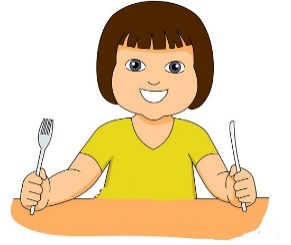 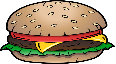 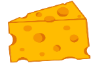 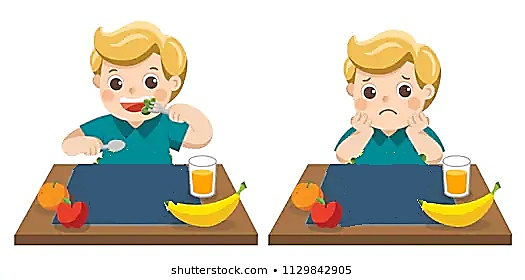 b)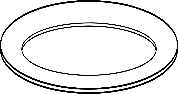 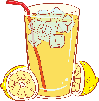 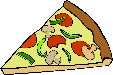 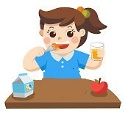 c) 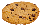 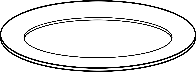 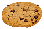 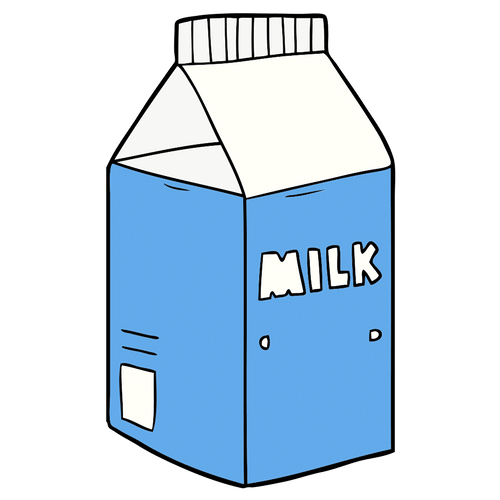 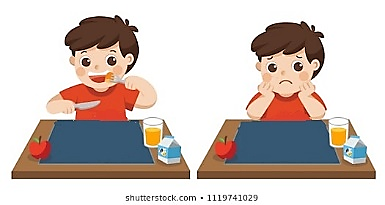 d) 	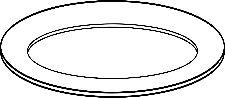 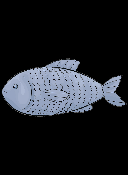 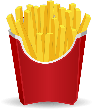 2) And you? 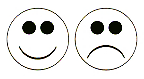 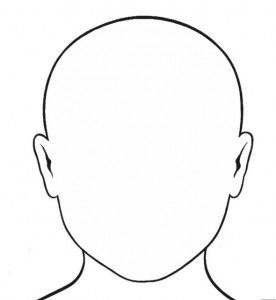 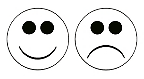 ANSWER KEY1)She likes hamburger and cheese.He doesn’t like lemonade or pizza.She likes milk and biscuits.He doesn’t like chips or fish.2)I like… and …I don’t like… or…Name: ____________________________    Surname: ____________________________    Nber: ____   Grade/Class: _____Name: ____________________________    Surname: ____________________________    Nber: ____   Grade/Class: _____Name: ____________________________    Surname: ____________________________    Nber: ____   Grade/Class: _____Assessment: _____________________________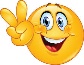 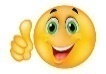 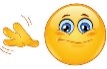 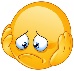 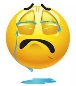 Date: ___________________________________________________    Date: ___________________________________________________    Assessment: _____________________________Teacher’s signature:___________________________Parent’s signature:___________________________